Mennyi tudomány!Nézd meg jó alaposan ezeket a többféleképpen értelmezhető ikonokat! Próbálj minél többet valamelyik Szitakötőben olvasott szövegrészhez kapcsolni! Az nyer, akinek adott idő alatta a legtöbb ikont sikerül a folyóirathoz kötnie!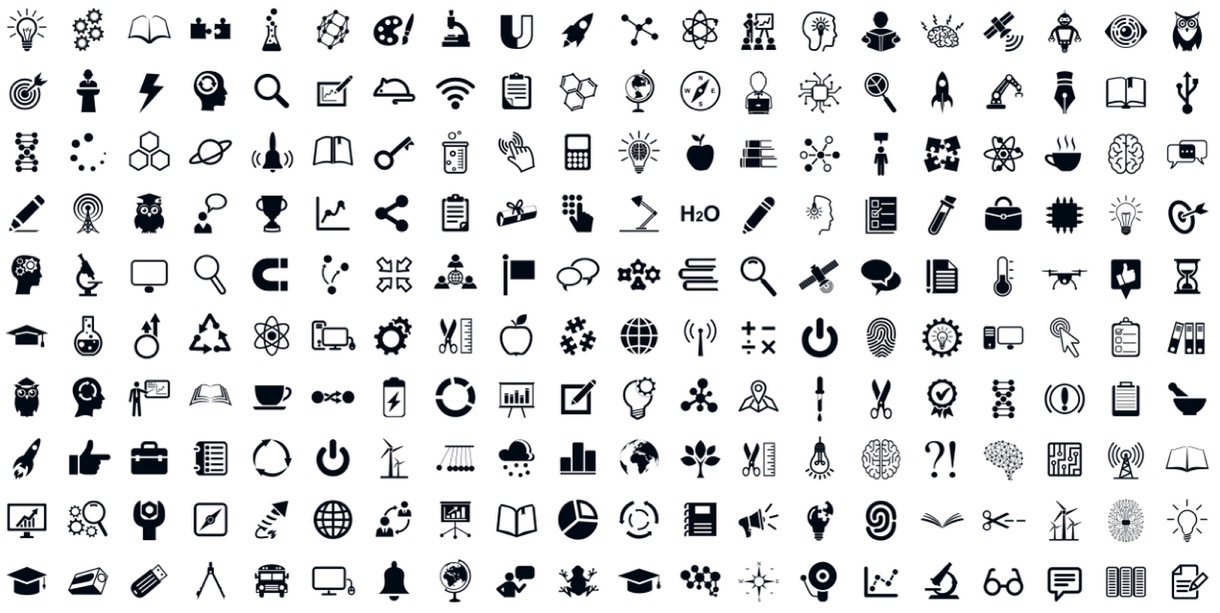 